Guía de apoyo 3º básico MatemáticaNombre: _________________________________________________________ORDEN Y COMPARACIÓN 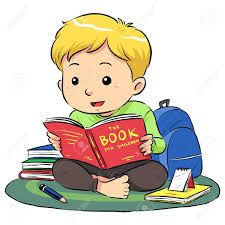 Instrucciones: observa los números que se presentan a continuación e indica si son mayor que (>) o menor que (<). Puedes pedirle ayuda a un adulto si lo necesitas. 25  _________    889  _________  95  7  _________  1056  _________  100378  _________  290675  _________  56899  _________  168  _________  345567  _________150Instrucciones: ordena las siguientes cantidades (números), según se indique. Puedes pedirle ayuda a un adulto si lo necesitas. De mayor a menor 7 – 1 – 4 – 9 – 6                                                        >              >              >De menor a mayor 78 – 46 – 25 – 84                                          <              <               <De mayor a menor 125 – 647 – 894 – 234 – 564                         >             >    >             >               >      d.   De menor a mayor 945 – 189 – 347 – 519 – 762                       <              <              <               <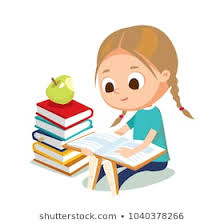 Instrucciones: observa la recta numérica y sigue las indicaciones que se encuentran a continuación.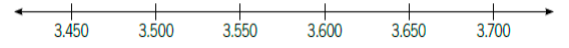 ¿En qué extremo de la recta numérica está el número mayor? Enciérralo con color azul.¿Cuál es el número menor representado en la recta numérica? Enciérralo con color rojo.Encierra con  color verde dos números mayores que 550.Encierra con color naranjo el número menor que 550. Instrucciones: ubica los siguientes números en la recta numérica. 503 – 505- 502 – 507 – 504 – 506 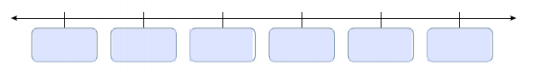 370 – 360- 340 – 320 – 350 – 330 RESOLUCIÓN DE PROBLEMAS Instrucciones: lee los siguientes ejercicios y resuelve  cada uno de ellos, respondiendo la pregunta. Puedes pedir ayuda a un adulto si lo necesitas. En un bosque hay dos tipos de árboles: robles y eucaliptus. Hay 435 robles y 234 eucaliptus. ¿Cuántos árboles hay en el bosque? 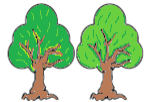 En el jardín de Matilde hay dos tipos de flores: rosas y claveles. En total hay 465 flores. Si hay 232 rosas, ¿Cuántos claveles hay?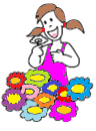 Juanita ha leído 134 páginas de un libro. Si el libro tiene 323 páginas, ¿Cuántas páginas le faltan a Juanita para terminar el libro?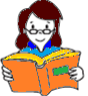 